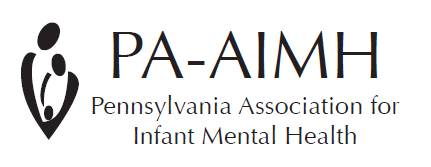 Endorsement for Culturally Sensitive, Relationship-Focused Practice Promoting Infant Mental Health (IMH-E ®) Exam Resource List In preparation for the Pennsylvania Association of Infant Mental Health’s Endorsement for Culturally Sensitive, Relationship-Focused Practice Promoting Infant Mental Health (IMH-E ®) Exam for Infant Mental Health Specialists (III) & Infant Mental Health Mentors (IV), a list has been prepared of recommended readings that we believe are essential for infant mental health practitioners and providers of reflective supervision/consultation.  Please keep in mind that it is impossible to include all of the written materials that provide a solid foundation for understanding and promoting infant mental health! It is equally important to remember that each infant mental health professional builds a personal knowledge base over time and in relationship to specific work experiences and challenges, i.e., clinical case work, home visiting practice, supervisory role, training, teaching, and research. Finally, and perhaps most important, the integration of knowledge into one’s best practice takes place within the context of regularly scheduled reflective supervision/consultation experiences.**Some articles meet multiple domains and are repeated
Other Competency DomainsAmerican Academy of Pediatrics Policy Statement (2016). “Media and Young Minds.” Retrieved from: http://pediatrics.aappublications.org/content/early/2016/10/19/peds.2016-2591 Georgetown University Early Childhood Intervention Professional Development Center.  “Letting ‘Homeless kids’ just be ‘kids’: The role of play in alleviating toxic stress.” (2016).   Retrieved from:  https://guprofdev.wordpress.com/2016/10/26/letting-homeless-kids-just-be-kids-the-role-of-play-in-alleviating-toxic-stress/ Harvard University’s Center on the Developing Child:  http://developingchild.harvard.edu  Health Resources and Services Administration website:  http://mchb.hrsa.gov/maternal-child-health-initiatives/home-visiting-overview The Heckman Equation:  https://heckmanequation.org National Resource Center For Mental Health Promotion & Youth Violence Prevention website:  http://www.healthysafechildren.org/grantee/project-launch U.S. Department of Health and Human Services and U.S. Department of Education Policy Statement on Expulsion and Suspension Policies in Early Childhood Settings (2016).  Retrieved from : https://www2.ed.gov/policy/gen/guid/school-discipline/policy-statement-ece-expulsions-suspensions.pdf ZERO TO THREE Policy Resources:  https://www.zerotothree.org/resources?type=policy-resources 